.Music available as single download from iTunesCount In : 24 counts from main beat start with lyricsWaltz Forward. Basic Waltz BackBasic Waltz Forward. Basic Waltz BackStep Fwd Point Hold. Step Back Point Hold¼ Turn Point Hold. Step Back Point HoldTwinkle Step, Weave To Left sideLeft Step Slide. Right Step SlideSite: www.tinaargyle.comLullaby Waltz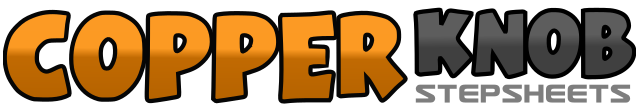 .......Count:36Wall:4Level:Beginner.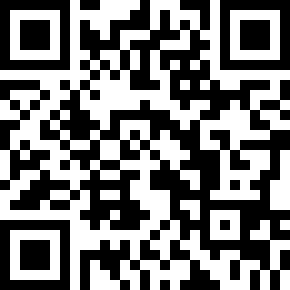 Choreographer:Tina Argyle (UK) - August 2016Tina Argyle (UK) - August 2016Tina Argyle (UK) - August 2016Tina Argyle (UK) - August 2016Tina Argyle (UK) - August 2016.Music:Drift Off to Dream - Travis TrittDrift Off to Dream - Travis TrittDrift Off to Dream - Travis TrittDrift Off to Dream - Travis TrittDrift Off to Dream - Travis Tritt........1 - 3Step forward left. Step forward right next to left. Step left at side of right.4 - 6Step back right. Step back left next to right. Step right next to left.1 - 3Step forward left. Step forward right next to left. Step left at side of right.4 - 6Step back right. Step back left next to right. Step right next to left.1 - 3Step forward left, Point right toe to right side, Hold4 - 6Step back right, point left toe to left side, Hold1 - 3¼ turn left stepping forward left, Point right toe to right side, Hold4 - 6Step back right point left to left side , hold. (9o'clock)1 - 3Cross left over right. Step right to right side step left in place4 - 6Cross right over left, step left to left side, cross right behind left1 - 3Take long step left to left side, drag right toe towards left, touch right at side of left4 - 6Take long step right to right side, drag left toe towards right, touch left at side of right